Standard Cleaning Packages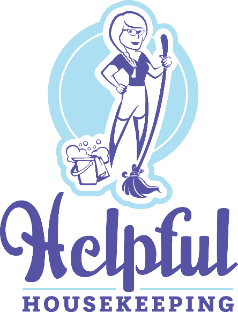 For Weekly & Biweekly Cleanings(All Cleaning Prices are based on the required initial deep cleaning.)Option One: Light Cleaning            Price: ________  Weekly/   ______  Biweekly      (Does NOT INCLUDE picking up rooms, changing sheets, making beds, any laundry service, wiping windows, or cleaning/ putting away dishes.)      Bedrooms:* Dust Tops of Furniture* Swiffer Baseboards* Dust Blinds* Vacuum or Sweep & Mop Floors around FurnitureDining Room:* Dust Tops of Furniture* Swiffer Baseboards* Dust Blinds* Vacuum or Sweep & Mop Floors, move chairs Living Room:* Clean Leather Foot Stool* Dust Tops of Furniture * Swiffer Baseboards* Sweep/ Mop Floor Hardwood Floors* Wipe down outside of fireplace & mantelKitchen:*Swiffer Lighting*Clean Microwave*Clean Stove Top*Empty Trash Can*Clean/Polish Counter*Clean Bar Stools*Move chairs to sweep*Clean facet, sink/drain*Swiffer baseboards*Swiffer CabinetsBathrooms:*Swiffer Lighting*Empty/Wipe Trash Can*Clean Powder Chair*Clean Mirror*Move small items to sweep*Clean facets/ sinks/drains*Wipe Baseboards*Sweep & Mop Floors*Wipe Towel Racks*Clean Toilets*Scrub Tubs*Scrub Showers*(doesn’t include Shower Glass)Entry/ Backdoor*Swiffer inside of front door*Swiffer Baseboards*Sweep & Mop or VacuumTrash: Empty all trash cans Option Two: Medium Cleaning        Price: ________  Weekly/   ______  Biweekly      (Does NOT INCLUDE picking up rooms, changing sheets, making beds, any laundry service, wiping windows, or cleaning/ putting away dishes.)      Bedrooms:* Dust all sides of furniture* Wipe Baseboards* Wipe Blinds* Vacuum or Sweep & Mop Floors, moving small FurnitureDining Room:* Dust all sides of furniture* Wiping Baseboards* Dust Blinds* Vacuum or Sweep & Mop Floors, move chairs*Wiping LightingLiving Room:* Clean Leather* Dust all sides of furniture* Wipe Baseboards* Sweep/ Mop Floor Hardwood Floors* Wipe down outside of fireplace & mantelOffice:* Dust all sides of furniture* Wipe Baseboards* Wipe Blinds* Vacuum or Sweep & Mop Floors, moving small FurnitureKitchen:* Wipe Lighting* Clean Microwave* Clean Stove Top* Empty Trash Can* Clean/Polish Counter* Clean Bar Stools* Move chairs to sweep* Clean facet, sink/drain* Wipe baseboards* Wipe/Polish Cabinets* Wipe Large AppliancesBathrooms:* Empty/Wipe Trash Can* Clean Powder Chair* Clean Mirror* Move small items to sweep* Clean facets/ sinks/drains* Wipe Baseboards* Sweep & Mop Floors* Wipe Towel Racks* Clean Toilets* Scrub Tubs* Scrub Showers* Clean Shower Glass* Wipe Lighting* Wipe/ Polish CabinetsEntry/ Backdoor* Wipe inside of front door* Wipe Baseboards* Sweep & Mop or Vacuum* Shake Out RugsTrash: Empty all trash cans Wipe Trash CanAdditional services: (Can be attached to any cleaning package as needed)$____ $10 (per bed) Changing Sheets- Stripping Sheets and replacing them with a clean pair, no washing/drying involved$____ $5 (per bed) Making Beds- straightening sheets and pillows to look nice$____ $15 (per room) Picking up Rooms- straightening, picking up laundry and shoes, and finding a home for misplaced belongings or toys; giving the room a neater appearance. (not the same as organizing)$50 Laundry- Up to 3 loads of pre-washed clothing can be folded and put away$60 Refrigerator Cleaning- Refrigerator will be moved, cleaned behind, all items will be removed, and shelves/ drawers will be scrubbed, all items will be checked for expiration dates and discarded if past them, a list of all items discarded will be made so that you can add them to your grocery list$100 Deluxe Refrigerator Cleaning- Refrigerator will be moved, cleaned behind, all items will be removed, and shelves/ drawers will be scrubbed, all items will be checked for expiration dates and discarded if past them, a list of all items discarded will be made so that you can add them to your grocery list, all leftovers will be thrown away, and dishes washed, dried and put away$____ Deluxe Hardwood floor Cleaning- After sweeping, every inch of the hardwood floor will be hand scrubbed and all edges and corners will be detailed by hand before mopping. After mopping, the floor will be polished. (Polish not included.)$____ $5 (per window) Interior Window Cleaning- The inside of all your windows and window sills will be cleaned.$ ____ $15 (per window) Exterior Window Cleaning- The outside of all your windows (that can be reasonably gotten to with a step ladder) will be cleaned. Windows cannot have screens. Price does not include screen removal or cleaning.$____ $5 (per window) Window Channel Cleaning- The channels and tracks of the windows will be shop-vacuumed and scrubbed. Windows cannot have screens. Price does not include screen removal or cleaning.$ ____ Deluxe Window Cleaning- The inside and outside) of all (that can be reasonably gotten to with a step ladder your windows will be cleaned, the channels and tracks of the windows will be shop-vacuumed and scrubbed. Windows cannot have screens. Price does not include screen removal or cleaning.